“Modulo 4 - Offerta Economica”(da inserire nella busta contrassegnata con “BUSTA C – Offerta Economica”)Comune di Montelabbate Settore TecnicoVia Roma 261025 Montelabbate PUOGGETTO: AVVISO DI SELEZIONE PUBBLICA PER L’AFFIDAMENTO IN CONCESSIONE DI UN’AREA PER SERVIZI LOGISTICI SITA IN CHIUSA DI GINESTRETO, VIA DELL’ECONOMIAImporto a base d’asta € 3.089,93/annuo (Euro Tremilaottantanove e novantatre centesimi/annuo)Il/la sottoscritto/a                                                   nato/a a                                  il            residente nel  Comune  di                                          Provincia di        in via/piazza n.         nella  sua  qualità  di                                                             / legale rappresentante della ditta codice fiscale/partita   I.V.A.                                         con   sede   legale   in via                              n.telefono                                      indirizzo e-mail PEC            preso atto dell’avviso di selezione pubblica in intitolazione, predisposto dal Comune di Montelabbate,OFFREper la concessione del diritto di superficie di cui all’oggetto la somma di euro all’anno:(in cifre ______________________________________________________________________)(in lettere _____________________________________________________________________________)Modalità di pagamento:___________________________________________________________Marca da bollo  € 16,00Luogo e dataFirma del soggetto partecipante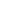 